2/13/2014MY COPYMagical Effect – Streamer/Number Effect ( RedZone, Forscasting, Commissions)Team Building Exercise- Demonstration- Working together- Sales ---Verbal Manipulation and Misdirection- Psychological Magic-Methods, Techniques and Principles -“To Understand your Present…You must Appreciate the Past”  - BKNMedSys Group/Client ServicesReference Guide Sales Concepts/StrategiesBrandon Kirk NewsomIntroductionBeen in sales for over 20 years.  Bought almost every book on SALES Techniques. Library of Congress on Sales, and Motivation Books. Persuasion- Communication … - all says the same thing-A lot of What I say is Commons Sense but not Common Practice….Know your client, Company -product service, competition, positive attitude-be prepared-Follow upINDEX Cards: Motivation, Sales, Persuasion, Communication, InspirationalTom Hopkins, (Puppy Dog close) ,Zig Ziglar Brian Tracy, - Tony Robbins., James K Van Fleet, Jeffrey Gitomer, Stephen Covey , Og Mandino, Napolean Hill, Dale Carnegie, Norman Vincent Peale, Ken Blanchard, Harvey Mackay, Denis Waitley, Mark Victor Hansen,  Maxwell Maltz. Jose Silva , Eckhart Tolle, Wallace D Wattles, Robert Cialdini, William Clement Stone, Samuel A Cypert.Show the Book I wrote Credibility – Authentic/Genuine= Believability= Likability= RELATIONSHIPShow the Book review from 1998YELLOW FOLDER-  Top Sales BooksMy Father ( wear suit every time- leave early to drive to Irving- XEROX- always told me He who talks the most loses…. He who talks first loses-Always dress professionally – Get There Early ( Coat-Reason-Being Tenacious, Assertive, Persistent. Always described me since the very beginningGreen Folder  WHAT IS YOUR BRAND? Cheetah- -  (Momma Lisa) ( Bring out folder with the Cheetah on it) The Treasury of Quotes- Brian Tracy- (Cheetah) how clients see you? Life is a Mystery to be lived not a problem to be solved Questions:::::RED Folder Spin Selling- come up with a way to ask your client questions in order to expose their “pain” and then “save them with your product or services.Yellow Folder Scoping a Meeting  Document – ConsultingGo over a few of the Highlights- Questions::::::BRANDON- KEY POINTS- My APPROACHOutside Sales Mentality- Relationships are the key.  Develop them It’s not what you say it’s how you say it.Be enthusiastic, Energetic, Creative, Positive, Determined -Aggressive Learn Matching and Mirroring techniquesDon’t behave like a salespersonBe visible- people buy from people that they like Listening is different that hearing.  From the Blog-  10 sales training Tips My top3-4  …. What are yours?Conclusion:::::::::::Why we are here----- ???$$$ in Box- Bills  4 of them- Relationships to build and $. 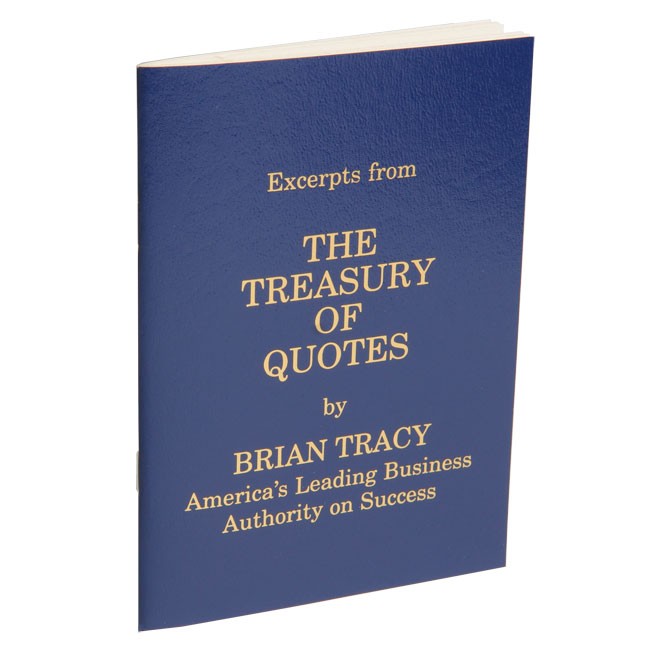 Non 
Verbal Communication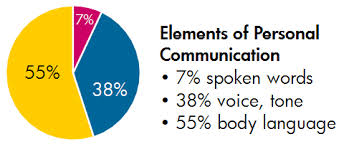 According to Kramer, "94% of our communication is nonverbal, Jerry" (Seinfeld, January 29, 1998).